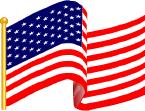 Troy Fire Protection District700 Cottage St.Shorewood, IL  60404District Meeting AgendaMay 7, 2024Location: 700 Cottage St.9:00 amBob Schwartz ~ Steve Schwartz ~ George MuentnichJohn Scheidt ~ Joe BaltzPledge of Allegiance:Roll Call:Public Comment:Correspondence:Consent Agenda: Approval of April 2, 2024, Meeting Minutes                               Approval of Accounts Payable                               Approval of Financial Statements                               Treasurer ReportChief’s Report:Old Business:New Business: Approval of Invoice #006209 in the amount of$75,985.00 from the American Fire Training Systems, Inc.                           Discussion/Approval of updated job descriptions from the Trustees Manual for Administrative Assistant and Finance Director.Attorney:Goodness & Welfare:Closed Session: Matters of personnel and litigation. Discuss action on collective bargaining matters. Other personal matters. Discuss pending litigation. Property/land acquisition. Review of Closed Session Minutes.Return From Closed Session: Action Taken Following Closed Session: Adjourn: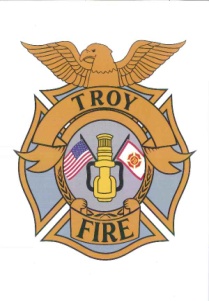 